INJURY 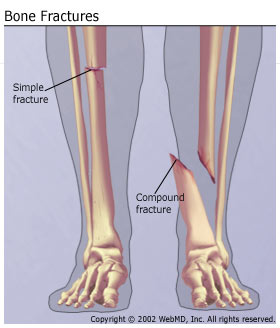 Fractures - broken bone. Sorted into two major classes: simple and compound fractures. 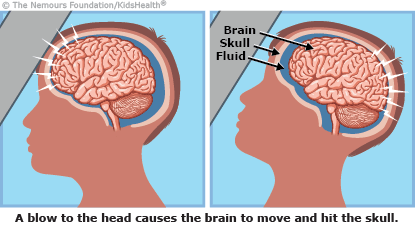 Concussion - a temporary injury to the brain caused by a bump, blow or jolt to the head. An impact to the head causes the brain to hit the inside of the cranium. 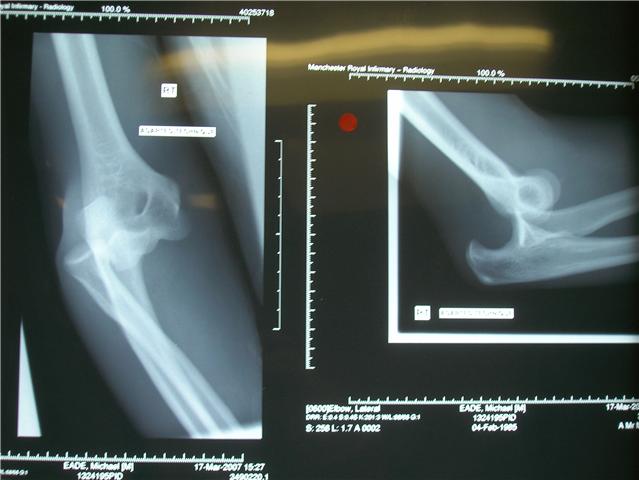 Dislocation - where the bones of a joint come apart from their normal position. Caused by an awkward twist or fall which forces the bones of a joint to separate. Sprain – a joint injury A sprain is an injury that occurs when you twist or turn your joint in an awkward way. This can stretch or tear the ligaments that help hold the bones of the joint together.A sprained ankle is the most common.Strain – a muscle injury (pulled muscle) A pulled muscle usually caused by overstretching a muscle or an inadequate warm-upTorn cartilageCartilage is the soft, spongey substance that covers the end of the bones. It acts as a shock absorber and prevents the bones rubbing directly against each other.Torn cartilage usually occurs during an awkward twist or movement. This can cause a piece of the cartilage to come lose or brake away. Performance Enhancing Drugs:Injury preventioncorrect application of the principles of training to avoid overuse injuries; correct use and enforcement of the rules of the game (e.g. with referee)use of appropriate protective clothing and equipment; checking of equipment and facilities before useEffective warm-up – cool down does NOT prevent injury as done AFTER trainingAnabolic steroids POWERBenefitsTraining drug (train harder for longer)Increase muscle massLeading to muscle hypertrophyTherefore increase in powerNegative Side-effectsTesticular atrophy (fertility problems)AcneAggression“Male” features e.g. facial hairHeart AttackInfection e.g. HIVPeptide Hormones (EPO) ENDURANCE   BenefitsRed blood cells, increase oxygen transportation, improved endurance   Negative Side-effectsIncreased thickness of bloodTherefore thrombosis/blood clotsstroke/heart attack Peptide Hormones(GH) – GROWTH & REPAIR OF MUSCLE BenefitsImproved growth/repair of muscleUsed to shred/burn fat (unlikely to be asked this)Negative Side-effectsAbnormal growth of hands/feetBlood doping – ENDURANCE (MIMICS THE EFFECTS OF EPO)BenefitsMimics the effects of EPO but avoids drug testersIncreases number of red blood cells to aid oxygen delivery   Negative Side-effectsBlood clots/thrombosisstroke/heart attack Blood therefore risk of infection e.g. HIVBeta Blockers - Calm/reduce anxietyBenefitsSlows heart rateBlocks adrenalineIncreases concentrationTarget sports e.g. archery  Negative Side-effectsNot beneficial in most sports (only those requiring concentration) Diuretics Weight loss, mask traces of other drugs BenefitsIncreases urination to dehydrate bodyLeading to temporary weight loss to “make weight”Negative Side-effectsDehydration - therefore nausea/sickness, kidney damage, reduced thermoregulationNarcotic Analgesics Mask pain BenefitsMask pain of an injuryAllows athletes to “play hurt”   Negative Side-effectsAddictive, loss of coordinationRisk permanent injuryMoral/ethical arguments appropriate here (e.g. is it morally right to ask a player to risk health?)Stimulants - alertness  Benefitsincrease alertness, reduce fatigueNegative Side-effectsInsomniaHeart palpitationsMoral & Ethical Arguments Risks to athletes healthRisk shame in the mediaAgainst the “spirit of the game”Because athletes want to compete on a “level playing field”But cheating gives an “unfair advantage”Pressure on others to take drugs to keep upMoral & Ethical Arguments Risks to athletes healthRisk shame in the mediaAgainst the “spirit of the game”Because athletes want to compete on a “level playing field”But cheating gives an “unfair advantage”Pressure on others to take drugs to keep upMoral & Ethical Arguments Risks to athletes healthRisk shame in the mediaAgainst the “spirit of the game”Because athletes want to compete on a “level playing field”But cheating gives an “unfair advantage”Pressure on others to take drugs to keep up